Spill med poengForkunnskaper: Koordinatsystemet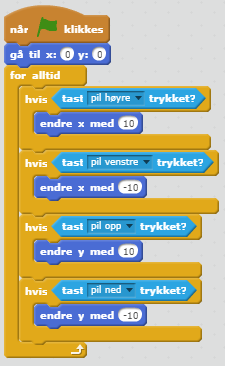 Løkker, tester, variabelAlgoritmisk tankegangOppgave: Kopier koden til høyre for å få figuren til å bevege seg med piltastene.Lag et enkelt spill der du får poeng hvis du treffer en annen figur og får trekk i antall poeng når du treffer en tredje figur.Didaktiske argumenter og læringsmål:Motivasjon ved å lage et spill og få til et produkt. Få erfaring ved bruk av en variabel og at en variabel kan endre seg. Utgangspunkt for en refleksjon knyttet til oppstart av algebra og begrepet algebra.Utfordringer:Noen elever kan raskt se for seg et spill som er for vanskelig for de å få til. 